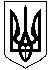 УКРАЇНАОЛЕКСАНДРІЙСЬКА РАЙОННА ДЕРЖАВНА АДМІНІСТРАЦІЯКІРОВОГРАДСЬКОЇ ОБЛАСТІВІДДІЛ ОСВІТИНАКАЗвід 20.10. 2014 року							№ 317м. ОлександріяПро організацію навчально- виховного процесу у навчальних закладах району, на базі яких розташовані виборчі дільниціКеруючись Законами України «Про освіту», «Про вибори народних депутатів України», відповідно до Указу Президента України від 27 серпня 2014 року № 690 «Про дострокове припинення повноважень Верховної Ради України»,  на виконання наказу директора департаменту   освіти і науки Кіровоградської обласної  державної адміністрації  від 17 жовтня 2014 року № 403  « Про організацію навчально- виховного процесу у навчальних закладах області, на базі яких розташовані виборчі дільниці» з метою створення належних умов для організації навчально-виховного процесу під час проведення позачергових виборів народних депутатів УкраїниНАКАЗУЮ:Керівникам закладів освіти району: Вжити заходів щодо обмеженого доступу учасників навчально-виховного процесу до приміщень виборчих дільниць, які працюватимуть на базі навчальних закладів, шляхом відкриття окремих входів для учасників голосування та забезпечення постійного чергування відповідальних осіб. Створити умови для організації та проведення виборчого процесу в навчальних закладах, на базі яких працюватимуть виборчі дільниці, шляхом забезпечення виборчих комісій за потреби наявною комп'ютерною технікою, сейфами, меблями, засобами пожежогасіння.Вжити заходів щодо недопущення використання приміщень та матеріально-технічної бази навчальних закладів для проведення передвиборчої агітації, зібрань, вивчення громадської думки, інших заходів, що суперечать законодавству України.Перенести робочий день у підпорядкованих навчальних закладах, на базі яких працюватимуть виборчі дільниці, з 27 жовтня 2014 року на 1 листопада 2014 року. Завершити навчальний процес в навчальних закладах району, на базі яких працюватимуть виборчі дільниці, 24 жовтня 2014 року до 14.00 год..Контроль за виконанням даного наказу залишаю за собою.Начальник відділу освіти           				О.Коріненко